.SCUFF HITCH STEP, KICK BALL TOUCH, STEP, TOUCH, STEP, SHUFFLE FORWARDROCK FORWARD, RECOVER, ¾ LEFT SHUFFLE, ROCK FORWARD, RECOVER, HOLD, STEP DIAGONALLY BACK, CROSS (LOCK)OUT, OUT, CROSS, ROCK SIDE, RECOVER, CROSS, KICK BALL CROSS, HOLD, BALL CROSS¾ RIGHT SHUFFLE, LEFT KICK BALL CHANGE, LEFT SIDE ROCK, SAILOR SHUFFLE TURNING ¼ RIGHTREPEATRESTARTAfter doing the dance 4 times (you will be facing the 12:00 wall) start the dance but only do the first half counts 1-16, then start over. This will keep the dance exactly on phrase as there is an extra 16 counts in the song.Bluegrass Heart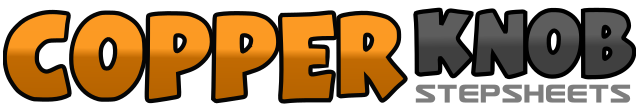 .......Count:32Wall:4Level:Improver.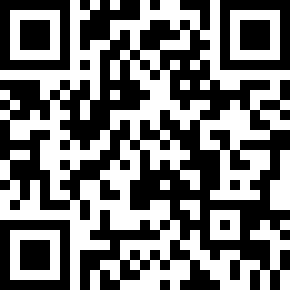 Choreographer:Max Perry (USA) & Bryan McWherter (USA)Max Perry (USA) & Bryan McWherter (USA)Max Perry (USA) & Bryan McWherter (USA)Max Perry (USA) & Bryan McWherter (USA)Max Perry (USA) & Bryan McWherter (USA).Music:Who's Gonna Pay For This Broken Heart - The Cox FamilyWho's Gonna Pay For This Broken Heart - The Cox FamilyWho's Gonna Pay For This Broken Heart - The Cox FamilyWho's Gonna Pay For This Broken Heart - The Cox FamilyWho's Gonna Pay For This Broken Heart - The Cox Family........1&2Scuff right forward, hitch right knee, step right back3&4Kick left forward, step left forward, touch right to right side&5Step right next to left, touch left to left side6Step left next to right7&8Right shuffle forward right, left right1-2Rock left forward, step right in place (recover)3&4Turn ¾ left as you do a left shuffle left, right, left5-6-7Rock right forward, step left in place (recover), hold&8Step right diagonally back, cross step left over right&1-2Step right back slightly (diagonal.), step left to side, cross step right over left (out, out, cross)3&4Rock left to left side, step right in place (recover), cross step left over right5&6Kick right forward (diagonal.), rock right back, cross step left over right slightly7&8Hold count "7", rock right side & slightly back w/ ball of foot, cross left over right1&2Right shuffle turning ¾ right (right, left, right)3&4Kick left forward, rock left back, step right in place (recover)5-6Rock left to left side, step right in place (recover)7&8Cross step left behind right, turn ¼ right and step right forward, step left forward